Opis produktuCiepła ramka dystansowa SWISSPACER AdvanceRamka z polimeru SAN z zawartością 35% włókna szklanego i gazoszczelną folią aluminiową o podwyższonej efektywności energetycznejEkwiwalentny współczynnik przewodności cieplnej (zgodnie z wytyczną ift WA-17/1):
λ = 0,29 W/mKProdukt dostępny w 17 kolorach zbliżonych do RAL
RAL 9023, 9005, 9016, 5003, 8003, 8014, 1016, 6018, 6026, 7013, 1011, 1034, 6010, 1015, 1001, 7035 i 8012SpecyfikacjaMożliwość zastosowania w izolacyjnych szybach zespolonych wg DIN EN 1279Przykładowa konfiguracja izolacyjnych szyb zespolonych z zastosowaniem ramki dystansowej SWISSPACER Advance:Podwójna szyba zespolona (6 – 16 Ar – 6): Ug = 1,1 W/m²K Potrójna szyba zespolona (6 – 12 Ar – 4 – 12 Ar – 6): Ug = 0,7 W/m²K Wartości fizyczne lub wartości współczynnika psi (W/mK) dla izolacyjnych szyb zespolonych z ramką dystansową SWISSPACER Advance w zależności od profilu fasadowegoReprezentatywne liniowe współczynniki przenikania ciepła (reprezentatywne wartości psi) wyznaczone zgodnie z wytyczną ift WA-22/1 „Ramki dystansowe o podwyższonej efektywności energetycznej – Część 3: Wyznaczenie reprezentatywnej wartości psi dla różnych profili fasadowych”Tłumaczenie tabeli BFProdukt alternatywny klasy premiumCiepła ramka dystansowa SWISSPACER UltimateRamka z polimeru SAN z zawartością 35% włókna szklanego i zaawansowaną technologicznie folią gazoszczelnąEkwiwalentny współczynnik przewodności cieplnej (zgodnie z wytyczną ift WA-17/1):
λ = 0,14 W/mKProdukt dostępny w 17 kolorach zbliżonych do RAL
RAL: 9023, 9005, 9016, 5003, 8003, 8014, 1016, 6018, 6026, 7013, 1011, 1034, 6010, 1015, 1001, 7035 i 8012Element opcjonalnyKomponent SWISSPACER AIR do trwałej kompensacji ciśnienia w szybach zespolonychKomponent SWISSPACER AIR to metalowa tulejka, w której zintegrowana jest specjalna membrana. Element służy do trwałej kompensacji ciśnienia podczas transportu i użytkowania izolacyjnych szyb zespolonych między lokalizacjami położonymi na różnych wysokościach. Pozwala to na minimalizację odkształceń szyb spowodowanych obciążeniami klimatycznymi.Ogólne dopuszczenie nadzoru budowlanego / Ogólne dopuszczenie typu
Nr Z-70.4-249 z 11. Marca 2019 dla: izolacyjnej szyby zespolonej z zaworem wyrównującym ciśnienie Swisspacer AirProducentSWISSPACER Vetrotech Saint-Gobain International AG 
Sonnenwiesenstrasse 15 | 8280 Kreuzlingen, Szwajcaria
www.swisspacer.com; info@swisspacer.com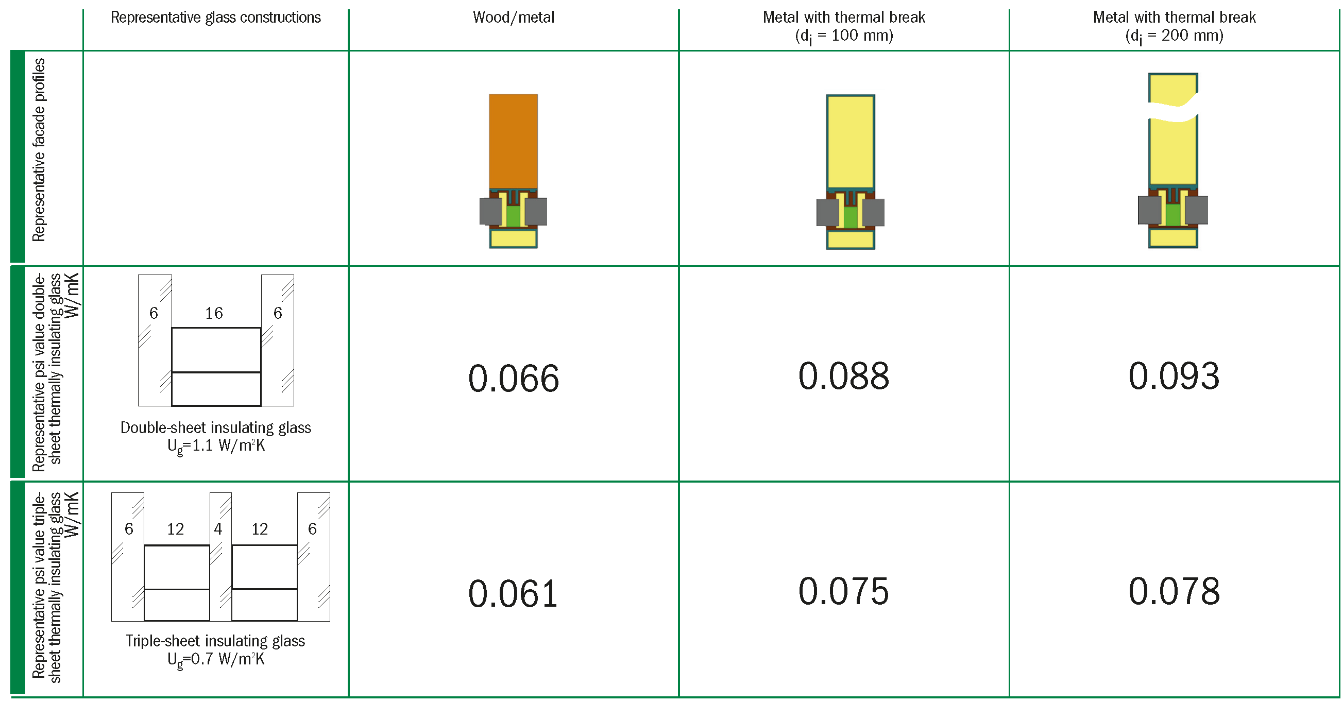 Wyciąg z karty danych „Wartości psi dla różnych profili fasadowych” (maj 2016 – nr CW24 – ważna do 30.06.2023)© Zespół Roboczy „Ciepła ramka” / Bundesverband Flachglas BF (Federalne Stowarzyszenie Producentów Szkła Płaskiego)Reprezentatywne konfiguracje szyb zespolonychDrewno-metalMetal z przekładką termiczną 
(di = 100 mm)Metal z przekładką termiczną 
(di = 200 mm)Reprezentatywne profile fasadoweReprezentatywna wartość psi dla podwójnej szyby zespolonej W/mKPodwójna szyba zespolonaUg = 1,1 W/m2K0,0660,0880,093Reprezentatywna wartość psi dla potrójnej szyby zespolonej W/mKPotrójna szyba zespolonaUg = 0,7 W/m2K0,0610,0750,078